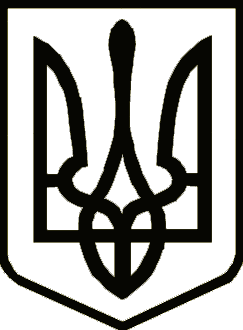 Україна	                  СРІБНЯНСЬКА СЕЛИЩНА РАДАРОЗПОРЯДЖЕННЯПро заходи щодо збалансування селищного  бюджету  у 2023  роців процесі його виконання	З метою підвищення рівня фінансової спроможності місцевих бюджетів, керуючись пунктом 20 частини 4 статті 42,частиною 8 статті 59 Закону України «Про місцеве самоврядування в Україні», положеннями статті 78 Бюджетного кодексу України, та на виконання вимог постанов Кабінету Міністрів України від 11.10.2016 №710 «Про ефективне використання державних коштів», від 14.01.2015 №6 «Деякі питання надання освітньої субвенції з державного бюджету місцевим бюджетам», розпорядження  начальника обласної військової адміністрації від 24 лютого 2023 року №75 «Про заходи щодо збалансування місцевих бюджетів у 2023 році в процесі їх виконання», зобов’язую:1 Затвердити План заходів щодо наповнення селищного бюджету, вишукання додаткових джерел надходжень, дотримання жорсткого режиму економії бюджетних коштів та посилення фінансово-бюджетної дисципліни у 2023 році (далі – План), що додається.2. Відповідальним виконавцям забезпечити неухильне вжиття заходів, передбачених Планом.3. Визнати таким, що втратило чинність, розпорядження селищного голови від 05.06.2022 №64 «Про заходи щодо збалансування селищного  бюджету у 2022 році в процесі його виконання».4. Контроль за виконанням цього розпорядження залишаю за собоюСелищний голова						      Олена ПАНЧЕНКО28 лютого 2023 року    смт Срібне			      № 26